Ҡарар									  РЕШЕНИЕОб утверждении  Положения  о Ревизионной комиссии сельского поселения Языковский сельсовет муниципального  района Благоварский  район Республики БашкортостанНа основании Федерального закона от 06.10.2003 № 131-ФЗ «Об общих принципах организации местного самоуправления в Российской Федерации», Совет сельского поселения Языковский сельсовет муниципального района Благоварский район Республики Башкортостан    РЕШИЛ:        1. Утвердить  Положение о Ревизионной комиссии  сельского поселения  Языковский сельсовет  муниципального района Благоварский район Республики Башкортостан (прилагается).Настоящее решение вступает в силу  с момента обнародования.Контроль за выполнением настоящего решения возложить на постоянную комиссию Совета по бюджету, налогам и вопросам муниципальной собственности. Глава сельского поселения Языковский сельсоветмуниципального районаБлаговарский районРеспублики Башкортостан                                        		 Р.С.Асаевс.Языково от  19 ноября   2012 года№  11-116  Приложение к решению                                                                               Совета сельского поселения                                                                               Языковский сельсовет                                                                               муниципального района                                                                               Благоварский район                                                                               Республики Башкортостан                                                                               № 11-116 от 19 ноября  2012гПОЛОЖЕНИЕо Ревизионной комиссии сельского поселения  Языковский  сельсовет муниципального района  Благоварский  район Республики БашкортостанНастоящее Положение разработано в соответствии с Бюджетным кодексом Российской Федерации, Федеральным законом «Об общих принципах организации местного самоуправления в Российской Федерации», Законом Республики Башкортостан «О местном самоуправлении в Республике Башкортостан», Уставом сельского поселения Языковский сельсовет муниципального района  Благоварский район Республики Башкортостан и определяет правовой статус, порядок формирования и деятельности Ревизионной комиссии Совета сельского поселения Языковский сельсовет муниципального района Благоварский район Республики Башкортостан. 
     1. Общие положения 1.1. Ревизионная комиссия сельского поселения Языковский сельсовет - контрольный орган сельского поселения Языковский сельсовет, осуществляющий контроль за исполнением бюджета сельского поселения Языковский сельсовет, соблюдением установленного порядка подготовки и рассмотрения проекта бюджета, отчета о его исполнении, а также контроль за соблюдением установленного порядка управления и распоряжения имуществом, находящимся в муниципальной собственности.   1.2. Ревизионная комиссия поселения формируется Советом сельского поселения Языковский сельсовет, подотчетна и подконтрольна ему. 
     1.3. В своей деятельности Ревизионная комиссия руководствуется федеральным законодательством, законами и иными нормативными правовыми актами Республики Башкортостан, Уставом сельского поселения Языковский сельсовет и иными муниципальными нормативными правовыми актами, настоящим Положением.     1.4. Ревизионная комиссия осуществляет предварительный и последующий финансовый контроль.     1.5. Основными целями деятельности Ревизионной комиссии являются:
     - осуществление финансового контроля за соблюдением установленного порядка подготовки и рассмотрения проекта бюджета сельского поселения Языковский сельсовет, отчета о его исполнении;     - осуществление финансового контроля за исполнением бюджета сельского поселения Языковский сельсовет;     - осуществление финансового контроля за соблюдением установленного порядка управления и распоряжения имуществом, находящимся в собственности сельского поселения.     1.6. Основными принципами деятельности Ревизионной комиссии являются законность, системность, объективность, ответственность, независимость, гласность.     1.7. Средства на содержание Ревизионной комиссии предусматриваются в бюджете сельского поселения в составе расходов на содержание Совета сельского поселения Языковский сельсовет.     1.8. Организационно-техническое обеспечение деятельности Ревизионной комиссии осуществляется Советом сельского поселения Языковский сельсовет.
     1.9. Ревизионная комиссия не является юридическим лицом, обладает функциональной и организационной независимостью в пределах целей и полномочий, определенных настоящим Положением.   2. Состав и порядок формирования Ревизионной комиссии
     2.1. Ревизионная комиссия состоит из Председателя и двух инспекторов. 
     2.2. Председатель Ревизионной комиссии назначается на должность и освобождается от должности решением Совета сельского поселения Языковский  сельсовет.
     Председатель Ревизионной комиссии назначается на должность сроком на пять лет.     Кандидатуры на пост Председателя Ревизионной комиссии могут быть внесены на рассмотрение Совета сельского поселения Главой сельского поселения Языковский сельсовет, депутатами Совета поселения.     Решение о назначении Председателя Ревизионной комиссии принимается большинством голосов от общего числа депутатов Совета поселения.
     Председатель Ревизионной комиссии освобождается от должности решением Совета поселения в случае истечения срока полномочий и в случаях, предусмотренных пунктом 2.4 настоящего Положения.
     По истечении срока полномочий Председатель Ревизионной комиссии продолжает исполнять свои обязанности до вступления в должность вновь назначенного Председателя Ревизионной комиссии.     2.3. Инспекторы Ревизионной комиссии назначаются на должность решением Совета сельского поселения Языковский сельсовет  сроком на пять лет по представлению Председателя Ревизионной комиссии. Решение о назначении инспекторов Ревизионной комиссии принимается большинством голосов от общего числа депутатов Совета поселения.
     Инспекторы Ревизионной комиссии освобождаются от должности решением Совета поселения в случае истечения срока их полномочий и в случаях, предусмотренных пунктом 2.4 настоящего Положения.
     По истечении срока полномочий инспектор Ревизионной комиссии продолжает исполнять свои обязанности до вступления в должность вновь назначенного инспектора.     2.4. Председатель, инспекторы Ревизионной комиссии могут быть досрочно освобождены от должности лишь в случаях:
     - ненадлежащего исполнения ими служебных обязанностей, если такое решение будет принято большинством голосов от общего числа депутатов Совета поселения;     - наличия личного заявления об увольнении;     - признания недееспособным или ограниченно дееспособным, вступившим в законную силу решением суда;     - объявления умершим либо безвестно отсутствующим, вступившим в законную силу решением суда;     - вступления в законную силу в отношении них обвинительного приговора суда;
     - выезда за пределы Российской Федерации на постоянное место жительства;
     - прекращения гражданства Российской Федерации.         2.5. Функции инспекторов Ревизионной комиссии поселения могут временно исполнять депутаты Совета поселения - члены Ревизионной комиссии.
     Депутаты - члены Ревизионной комиссии поселения работают на непостоянной основе.   3. Председатель Ревизионной комиссии    3.1. Председателем Ревизионной комиссии может быть гражданин Российской Федерации, имеющий высшее или средне-специальное профессиональное образование по направлению подготовки «экономика» или по специальностям «экономика и управление», «финансы и кредит», «аудит», удостоверенное дипломом государственного образца, и опыт профессиональной деятельности в области государственного или муниципального финансового контроля, экономики, финансов и кредита, аудита не менее 1 года.         3.2. Председатель Ревизионной комиссии не может состоять в родственных отношениях с Главой сельского поселения Бижбулякский сельсовет, специалистами Администрации сельского поселения Бижбулякский сельсовет.
         3.3. Председатель Ревизионной комиссии не может быть депутатом Совета сельского поселения Языковский сельсовет, не может входить в состав органов местного самоуправления и заниматься другой оплачиваемой деятельностью, кроме преподавательской, научной и иной творческой деятельностью. 
          3.4. Председатель Ревизионной комиссии:     - представляет палату в органах государственной власти, органах местного самоуправления, судебных органах, иных организациях;     - осуществляет руководство деятельностью Ревизионной комиссии и организует ее работу в соответствии с бюджетным законодательством, муниципальными нормативными правовыми актами и настоящим Положением;
     - представляет на рассмотрение Совета сельского поселения Языковский  сельсовет  кандидатуры инспекторов Ревизионной комиссии;     - утверждает и подписывает представления и заключения Ревизионной комиссии;
     - представляет Совету сельского поселения Языковский сельсовет ежегодные отчеты о работе Ревизионной комиссии;    - направляет информацию о результатах проведенного контрольного мероприятия Совету сельского поселения Языковский сельсовет;
     - по согласованию с Председателем Совета поселения вправе принимать участие в заседаниях Совета сельского поселения Языковский сельсовет, его постоянных комиссий и рабочих групп, заседаниях других органов местного самоуправления по вопросам, отнесенным к полномочиям Ревизионной комиссии;
     - обладает правом внесения проектов муниципальных нормативных правовых актов по вопросам, отнесенным к полномочиям Ревизионной комиссии на рассмотрение Совета сельского поселения Языковский сельсовет; 
     - осуществляет иные полномочия в соответствии с настоящим Положением.
   4. Инспекторы Ревизионной комиссии   4.1. Инспектором Ревизионной комиссии может быть гражданин Российской Федерации, имеющий высшее профессиональное образование по направлению подготовки «экономика» или по специальности «экономика и управление», «финансы и кредит», «аудит», удостоверенное дипломом государственного образца, либо среднее профессиональное образование по указанным специальностям, удостоверенное дипломом государственного образца и опыт профессиональной деятельности в области государственного или муниципального финансового контроля, экономики, финансов и кредита, аудита не менее 1 года.        4.2. Каждый из инспекторов Ревизионной комиссии возглавляет одно из следующих направлений деятельности:     - контроль доходных статей местного бюджета;     - контроль расходных статей местного бюджета.       4.3. Инспекторы Ревизионной комиссии самостоятельно решают все вопросы организации деятельности возглавляемых ими направлений и несут ответственность за ее результаты, организуют и осуществляют реализацию контрольных, экспертно-аналитических и информационных полномочий палаты, проводят контрольные мероприятия.        4.4. Права, обязанности и ответственность инспекторов Ревизионной комиссии определяются федеральным законодательством, законами и иными нормативными правовыми актами Республики Башкортостан, муниципальными нормативными правовыми актами и настоящим Положением.
    5. Полномочия Ревизионной комиссии     5.1. Для достижения целей, изложенных в пункте 1.5 настоящего Положения, Ревизионная комиссия наделяется контрольными, экспертно-аналитическими и информационными полномочиями.          5.2. При реализации контрольных полномочий Ревизионная комиссия осуществляет:
     - последующий контроль за законностью, эффективностью и целевым использованием средств бюджета сельского поселения;      - контроль за своевременным исполнением доходных статей бюджета сельского поселения в части доходов, администрируемых органами местного самоуправления сельского поселения Языковский сельсовет;     - контроль за своевременным исполнением расходных статей бюджета сельского поселения по объемам, структуре и целевому назначению; 
     - контроль за операциями с бюджетными средствами главных распорядителей, распорядителей и получателей средств бюджета сельского поселения Языковский  сельсовет;     - проведение по поручению Совета сельского поселения Языковский сельсовет проверки финансового состояния получателя муниципальной гарантии;
     - контроль за соблюдением получателями бюджетных кредитов, бюджетных инвестиций и муниципальных гарантий условий целевого использования и возврата средств бюджета сельского поселения;
     - контроль за состоянием и обслуживанием муниципального долга, за эффективностью использования муниципальных заимствований;
     - организацию и осуществление контроля за законностью и эффективностью использования муниципального имущества поселения;
     - контроль за поступлением в бюджет сельского поселения Языковский  сельсовет  средств, полученных от управления и распоряжения муниципальной собственностью (в том числе от приватизации, продажи, отчуждения в других формах, передачи в постоянное и временное пользование, доверительное управление, аренды имущества).     Данные мероприятия осуществляются Ревизионной комиссией на плановой основе, а также в соответствии с решениями Совета поселения.
        5.3. При реализации экспертно-аналитических полномочий Ревизионная комиссия осуществляет:          - проведение финансовой экспертизы и оценки обоснованности доходных и расходных статей проекта бюджета сельского поселения;
     - проведение финансовой экспертизы проектов муниципальных нормативных правовых актов органов местного самоуправления, предусматривающих расходы, покрываемые за счет средств бюджета сельского поселения Языковский сельсовет, или влияющих на его формирование и исполнение (в том числе оценка эффективности и целесообразности принятия проектов муниципальных нормативных правовых актов органов местного самоуправления, предусматривающих предоставление налоговых льгот);
     - анализ данных реестра расходных обязательств сельского поселения Языковский сельсовет  на предмет выявления соответствия между расходными обязательствами сельского поселения, включенными в реестр расходных обязательств и расходными обязательствами сельского поселения, планируемыми к финансированию в очередном финансовом году в соответствии с нормами проекта бюджета сельского поселения;
     - подготовку предложений и проектов муниципальных нормативных правовых актов по вопросам совершенствования бюджетного процесса и муниципального финансового контроля.     Данные работы осуществляются Ревизионной комиссией как по поручению Председателя Совета поселения, так и по собственной инициативе. При наличии поручения Председателя Совета поселения результаты проведенных экспертно-аналитических работ в форме заключения Ревизионной комиссии предоставляются в сроки, указанные в поручении.
     Результаты проведенных по собственной инициативе экспертно-аналитических работ в форме заключения Ревизионной комиссии направляются в Совет сельского поселения Языковский сельсовет.           5.4. При реализации информационных полномочий Ревизионная комиссия осуществляет:
     - направление информации о результатах проведенного контрольного мероприятия в Совет сельского поселения Языковский сельсовет;    - представление Совету поселения ежегодных отчетов о работе Ревизионной комиссии;     Опубликование (обнародование) итоговых результатов проведенных контрольных мероприятий осуществляется Советом сельского поселения Языковский  сельсовет.
          5.5. Ревизионная комиссия при осуществлении своих полномочий вправе взаимодействовать с государственными финансовыми контрольными органами, привлекать на договорной основе аудиторские фирмы или отдельных специалистов.     6. Порядок осуществления полномочий Ревизионной комиссии

     6.1. Контрольные полномочия Ревизионной комиссии распространяются на все органы местного самоуправления сельского поселения Языковский сельсовет и их структурные подразделения, муниципальные предприятия и учреждения сельского поселения Языковский сельсовет, иные организации (далее - объекты контроля), если они:     - являются главными распорядителями, распорядителями, получателями средств бюджета сельского поселения Языковский  сельсовет;     - используют муниципальное имущество поселения и/или управляют им;
     - являются получателями муниципальных гарантий и/или бюджетных кредитов, бюджетных инвестиций за счет средств бюджета сельского поселения  Языковский сельсовет.     На деятельность указанных объектов контроля контрольные полномочия Ревизионной комиссии распространяются в части, связанной с получением, перечислением или использованием ими средств бюджета сельского поселения Языковский сельсовет, использованием муниципального имущества поселения.
     Контрольные мероприятия в отношении указанных объектов контроля проводятся, как правило, не чаще, чем один раз в два года.
     При проведении контрольных мероприятий Ревизионная комиссия не должна вмешиваться в оперативную деятельность проверяемых объектов контроля, предавать гласности промежуточные результаты контрольных мероприятий.
           6.2. Руководители, должностные лица объектов контроля обязаны предоставить по запросам Ревизионной комиссии  требуемые ею в пределах ее полномочий, установленных настоящим Положением, документы, материалы и информацию, необходимые для осуществления деятельности Ревизионной комиссии. Указанные запросы Ревизионной комиссии подписываются Председателем Ревизионной комиссии. 
     Отказ или уклонение руководителей, должностных лиц объектов контроля от своевременного предоставления документации или информации по требованию Ревизионной комиссии, а также предоставление заведомо ложной информации влечет за собой ответственность, предусмотренную федеральным законодательством, законодательством Республики Башкортостан.
          6.3. В целях реализации контрольных полномочий Ревизионная комиссия имеет право проводить следующие виды контрольных мероприятий:
     - ревизия - система обязательных контрольных действий по документальной и фактической проверке законности и обоснованности совершенных в ревизуемом периоде операций со средствами бюджета сельского поселения, по использованию и/или управлению муниципальным имуществом и осуществлению финансово-хозяйственной деятельности, совершенной проверяемым объектом контроля в определенном периоде, а также проверке их отражения в бухгалтерском учете и отчетности;
     - проверка - изучение и анализ деятельности объекта контроля по отдельным направлениям или вопросам с использованием выборочного документального контроля.
           6.4. Контрольные мероприятия проводятся по месту расположения проверяемого объекта контроля на основании годового плана работы Ревизионной комиссии поселения и при наличии распоряжения Председателя Ревизионной комиссии о проведении контрольного мероприятия в отношении конкретного органа местного самоуправления, организации.
     Внеплановые контрольные мероприятия проводятся на основании соответствующего решения Совета сельского поселения Языковский сельсовет  и при наличии распоряжения Председателя Ревизионной комиссии о проведении контрольного мероприятия в отношении конкретного органа местного самоуправления, организации.     Распоряжение Председателя Ревизионной комиссии о проведении контрольного мероприятия в обязательном порядке должно содержать следующую информацию:     - основание для проведения контрольного мероприятия (годовой план работы Ревизионной комиссии или решение Совета сельского поселения Языковский сельсовет о проведении внепланового контрольного мероприятия);
     - наименование и реквизиты проверяемого объекта контроля;
     - краткое описание содержания контрольного мероприятия;
     - Ф.И.О. инспектора Ревизионной комиссии, уполномоченного на проведение данного контрольного мероприятия;     - планируемые сроки проведения контрольного мероприятия.
         6.5. Контрольные мероприятия проводятся инспекторами Ревизионной комиссии.
     При выполнении своих служебных обязанностей инспекторы Ревизионной комиссии по предъявлению распоряжения Председателя Ревизионной комиссии о проведении контрольного мероприятия в отношении конкретного органа местного самоуправления, организации, и служебного удостоверения имеют право:     - проходить в помещения, занимаемые объектами контроля;
     - опечатывать кассы, кассовые и служебные помещения, склады и архивы объектов контроля при обнаружении подделок, подлогов, хищений и злоупотреблений, изымать необходимые документы, оставляя в делах акт изъятия или опись изъятых документов.     Руководители проверяемых объектов контроля обязаны создавать инспекторам Ревизионной комиссии необходимые условия для работы, осуществления контрольных мероприятий, предоставлять им необходимые помещения и средства связи, обеспечивать техническое обслуживание и выполнение работ по делопроизводству.           6.6. Результаты проведенного контрольного мероприятия оформляются актом по форме, утвержденной распоряжением Председателя Ревизионной комиссии. За достоверность акта инспекторы Ревизионной комиссии, осуществляющие контрольное мероприятие, несут персональную ответственность. Акт подписывается инспекторами Ревизионной комиссии, осуществляющими контрольное мероприятие, и руководителем и главным бухгалтером объекта контроля.             6.7. Информация, изложенная в акте, является основанием для подготовки представления Ревизионной комиссии о результатах проведенного контрольного мероприятия.     Представление Ревизионной комиссии составляется по результатам проведенного контрольного мероприятия, подписывается Председателем Ревизионной комиссии и направляется руководителям проверяемых объектов контроля для принятия мер по устранению выявленных в ходе контрольного мероприятия нарушений, возмещению причиненного сельскому поселению Языковский сельсовет  ущерба.     Копия представления направляется в совет поселения.
     Представление Ревизионной комиссии должно быть рассмотрено не позднее чем в месячный срок со дня получения. О принятых в результате рассмотрения представления решениях и мерах по их реализации Ревизионная комиссия уведомляется незамедлительно.     Неисполнение или ненадлежащее исполнение требований Ревизионной комиссии, изложенных в представлении, а равно нарушение установленного срока сообщения о результатах рассмотрения представления влечет за собой ответственность, предусмотренную федеральным законодательством, законодательством Республики Башкортостан.          6.8. В случае выявления Ревизионной комиссией при проведении контрольных мероприятий фактов нарушения бюджетного законодательства, соответствующие материалы контрольных мероприятий передаются Ревизионной комиссией в органы, уполномоченные применять меры принуждения за нарушение бюджетного законодательства.     В случае выявления Ревизионной комиссией при проведении контрольных мероприятий фактов совершения общественно опасных деяний, запрещенных Уголовным кодексом РФ под угрозой наказания, соответствующие материалы контрольных мероприятий передаются Ревизионной комиссией в правоохранительные органы.           6.9. Информации о результатах проведенного контрольного мероприятия направляется в Совет сельского поселения Языковский сельсовет.          6.10. Итоговые результаты проведенного контрольного мероприятия подлежат опубликованию (обнародованию) на территории поселения. 
     7. Планирование деятельности и отчетность Ревизионной комиссии

      7.1. Ревизионная комиссия сельского поселения Языковский сельсовет осуществляет свою деятельность на основе годовых планов, которые формируются, исходя из необходимости обеспечения ее полномочий с учетом всех видов и направлений деятельности Ревизионной комиссии. Планы включают контрольные мероприятия и другие виды работ с указанием сроков их проведения, ответственных инспекторов, а также отдельных специалистов, привлекаемых на договорной основе. При этом перечень контрольных мероприятий Ревизионной комиссии координируется с планами иных контрольных органов местного самоуправления.
          7.2. Годовой план деятельности Ревизионной комиссии ежегодно утверждается Советом сельского поселения Языковский сельсовет.      При этом обязательному включению в годовой план деятельности Ревизионной комиссии подлежат поручения Совета сельского поселения Языковский  сельсовет.
          7.3. Отчет о реализации годового плана деятельности Ревизионной комиссии ежегодно представляется на утверждение Совета сельского поселения Языковский сельсовет одновременно с отчетом об исполнении бюджета.
     Указанный отчет подлежит обнародованию на территории поселения Языковский  сельсовет.БАШҠОРТОСТАН РЕСПУБЛИКАhЫ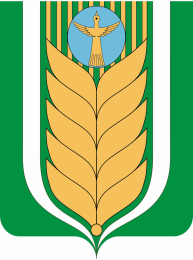 РЕСПУБЛИКА БАШКОРТОСТАНБЛАГОВАР  РАЙОНЫ СОВЕТ  СЕЛЬСКОГОМУНИЦИПАЛЬ РАЙОНЫНЫҢ ЯЗЫКОВПОСЕЛЕНИЯ ЯЗЫКОВСКИЙ СЕЛЬСОВЕТАУЫЛ СОВЕТЫ АУЫЛ БИЛӘМӘhЕМУНИЦИПАЛЬНОГО РАЙОНАСОВЕТЫөсөнсө сакрылышБЛАГОВАРСКИЙ РАЙОНтретий созыв452740,  Языков ауылы, Социалистик урамы, 1Тел. (34747) 2-29-72, Факс 2-22-61452740, с. Языково, ул. Социалистическая, 1Тел. (34747) 2-29-72, Факс 2-22-61